QUESTION FROM: 	NAME			TOWN, AREA or WARDPlease note that by submitting this form, you are giving permission for your name and the town where you live to be published as part of the papers being considered by Council.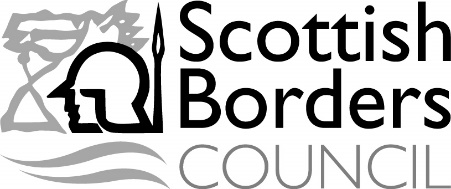 QUESTION FROM MEMBER OF THE PUBLIC FOR COUNCIL MEETING ON DATE:  (To be submitted to the Clerk to the Council no later than 15 days before the date of the Council meeting.)PLEASE NOTE:  ONLY ONE QUESTION PER SHEETQUESTION (no more than 150 words)REPLY TO QUESTION  -  to be provided by Committee Services following the relevant Council meetingForm received by Clerk to the CouncilDate	Time